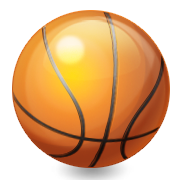 Peer Assessment – PassingTeam Name:_________________              Coach/Evaluator:________________PassingSteps forwardUses crisp (quick, sharp) passesProvides adequate forceExecutes follow throughP = Passed           N = Needs more practiceNameOne hand Chest PassTwo Hand Chest PassBounce PassTwo HandsOverhead PassStep Around 1.2.3.4.5.6.7.8.